OSNOVNA ŠKOLA AUGUSTA HARAMBAŠIĆA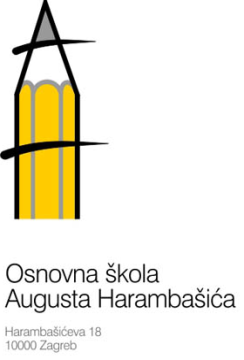 HARAMBAŠIĆEVA 18, 10000 ZAGREBe-mail: os-zagreb-029@os-aharambasica-zg.skole.hrTel. 2312-920 Fax. 2441-535KLASA: 007-02/23-02/7URBROJ: 251-144-23-1Zagreb, 7. rujna 2023.                                      POZIV za 22. sjednicu       Školskog odboraSjednica će se održati u četvrtak 14. rujna 2023. godine s početkom u 17:00 sati u školi.Za sjednicu se predlaže slijedeći dnevni red:1. Verifikacija zapisnika s 21. i 22. sjednice Školskog odbora2. Zapošljavanje pomoćnika u nastavi preko Projekta EU3. Poslovnik o radu Školskog sportskog društva „Maksimirko“4. Najam školskog prostora5. Pitanja, prijedlozi, obavijesti   				                                            Predsjednik Školskog odbora:         Dejan Jakšić, prof.Temeljem članka 12. Zakona o pravu na pristup informacijama (Narodne novine br. 25/13., 85/15.) sjednici mogu prisustvovati dvije osobe u svojstvu predstavnika javnosti. Odabir će se izvršiti prema redoslijedu datuma pristiglih prijava. Najave službeniku za informiranje na mail adresu: os-zagreb-029@os-aharambasica-zg.skole.hr najkasnije 48 sati prije održavanja sjednice.